27 апреля состоялись соревнования по Веселым стартам среди команд детских садов Центрального округа города  ТюмениНаш детский сад представляла сборная команда самых быстрых и ловких.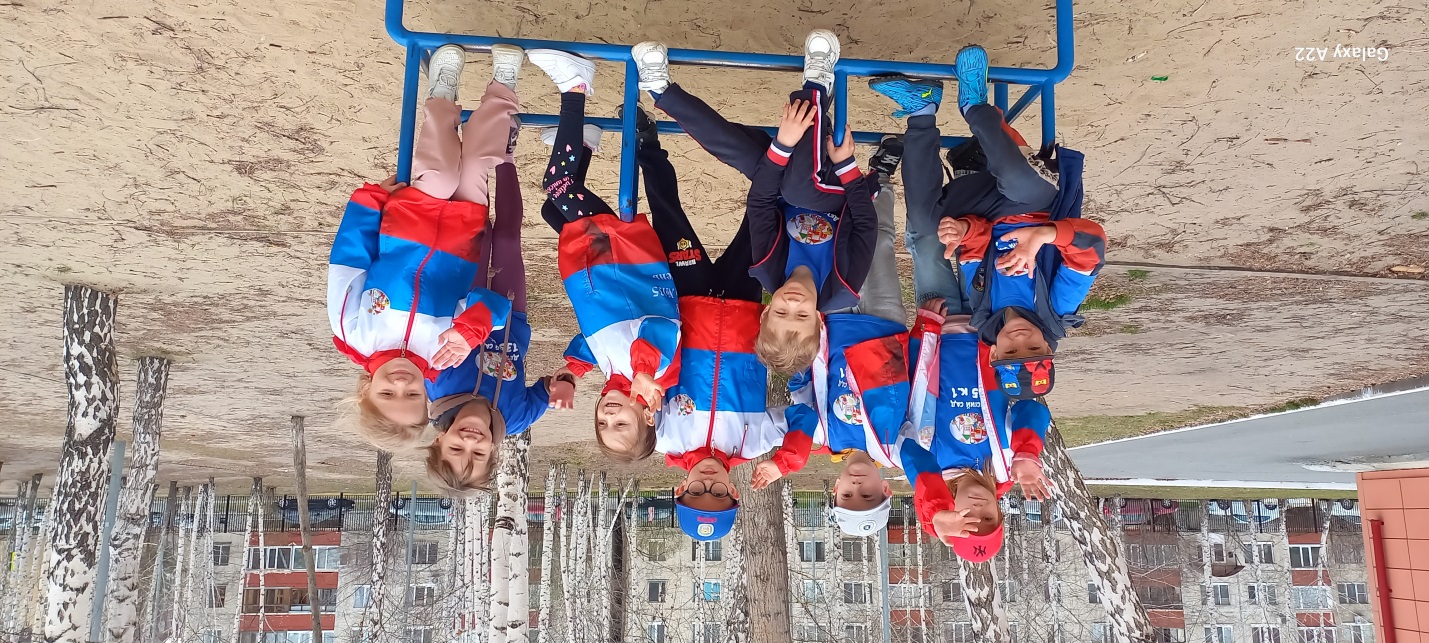 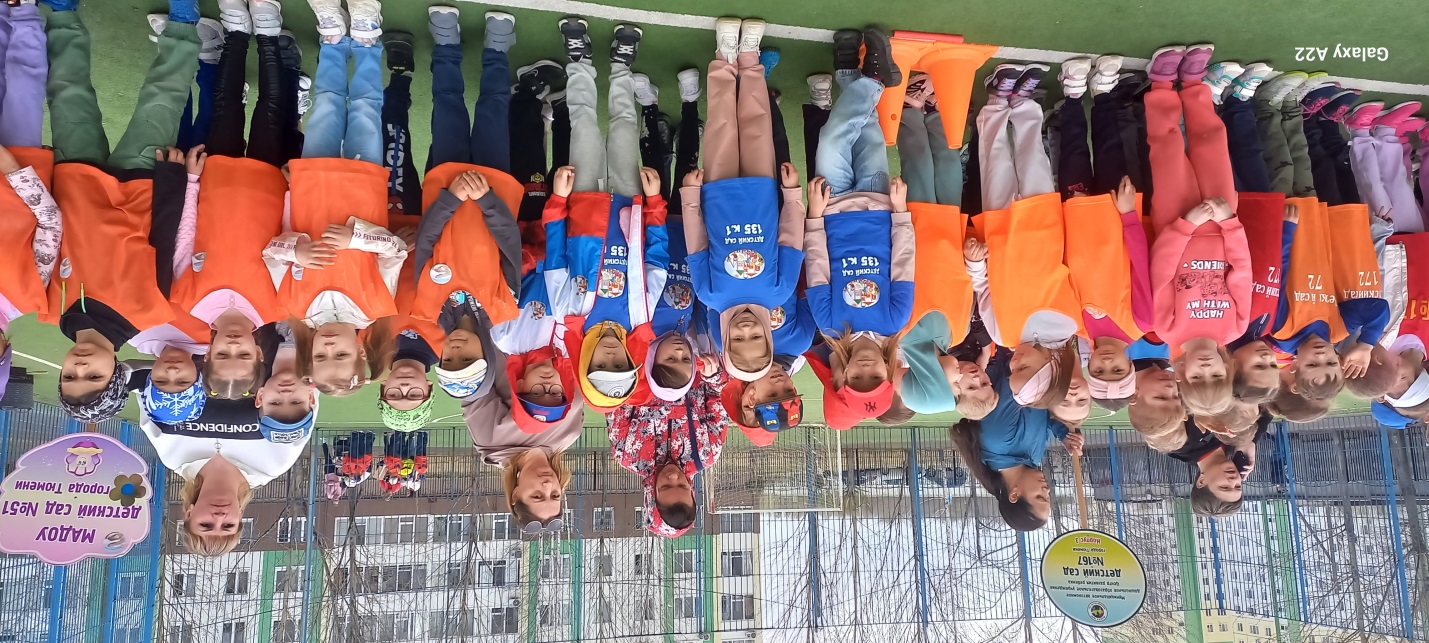 Ребята преодолели сложные эстафеты. Сплоченность и вера в свои силы помогли  нашим юным спортсменам занять почетное 2 место!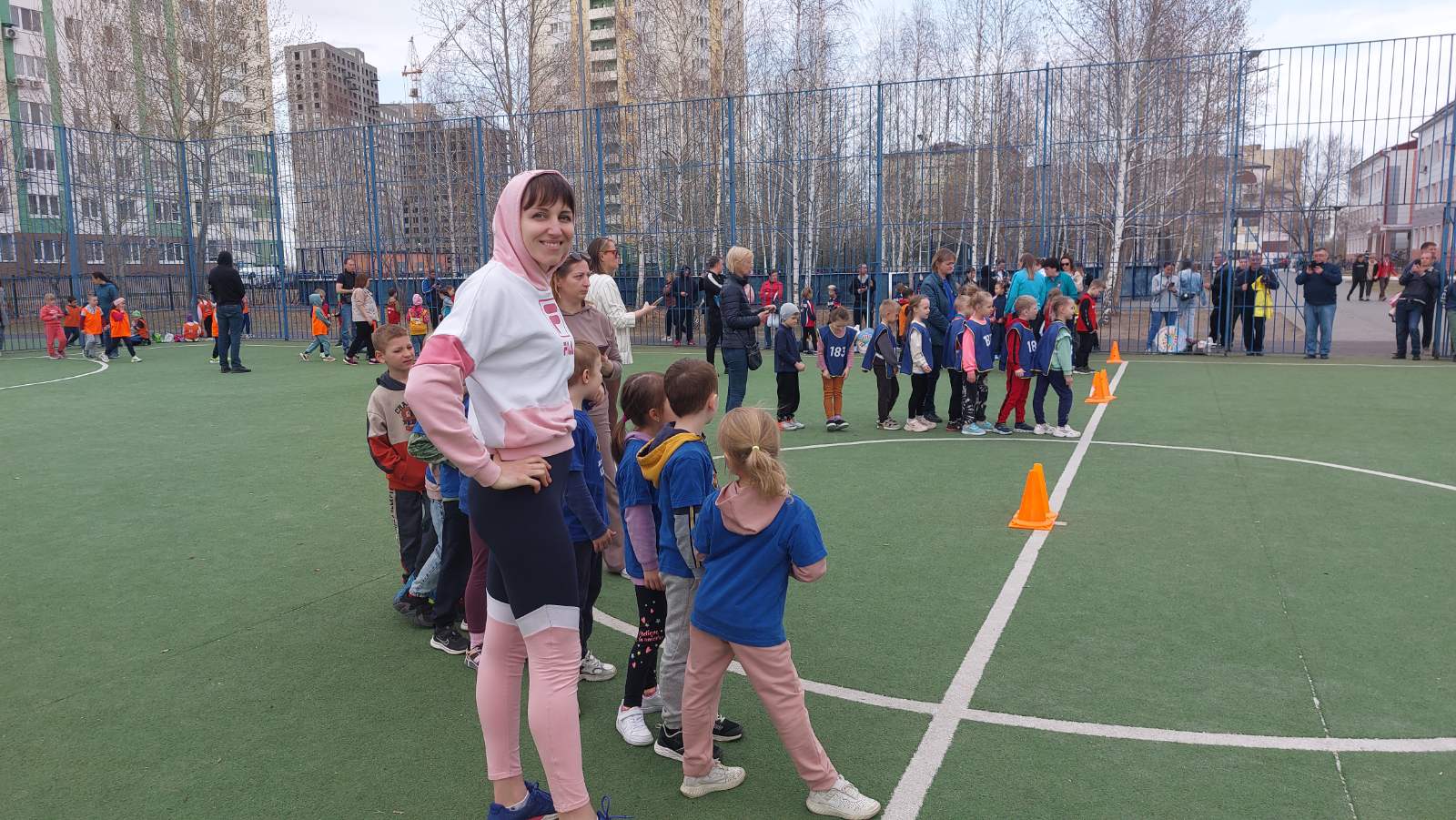 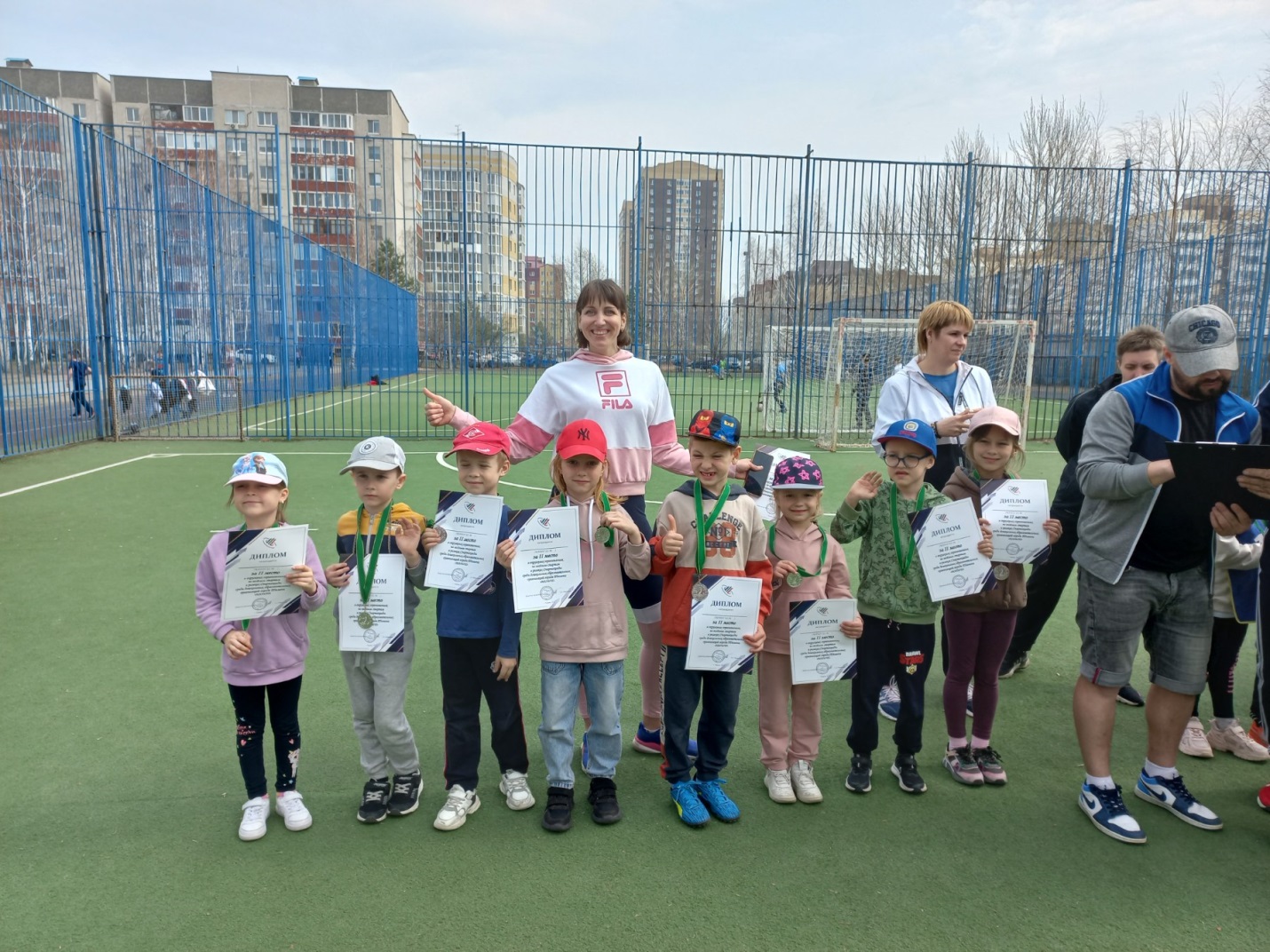 ПОЗДРАВЛЯЕМ !Впереди финальные соревнования.Удачи нашим спортсменам!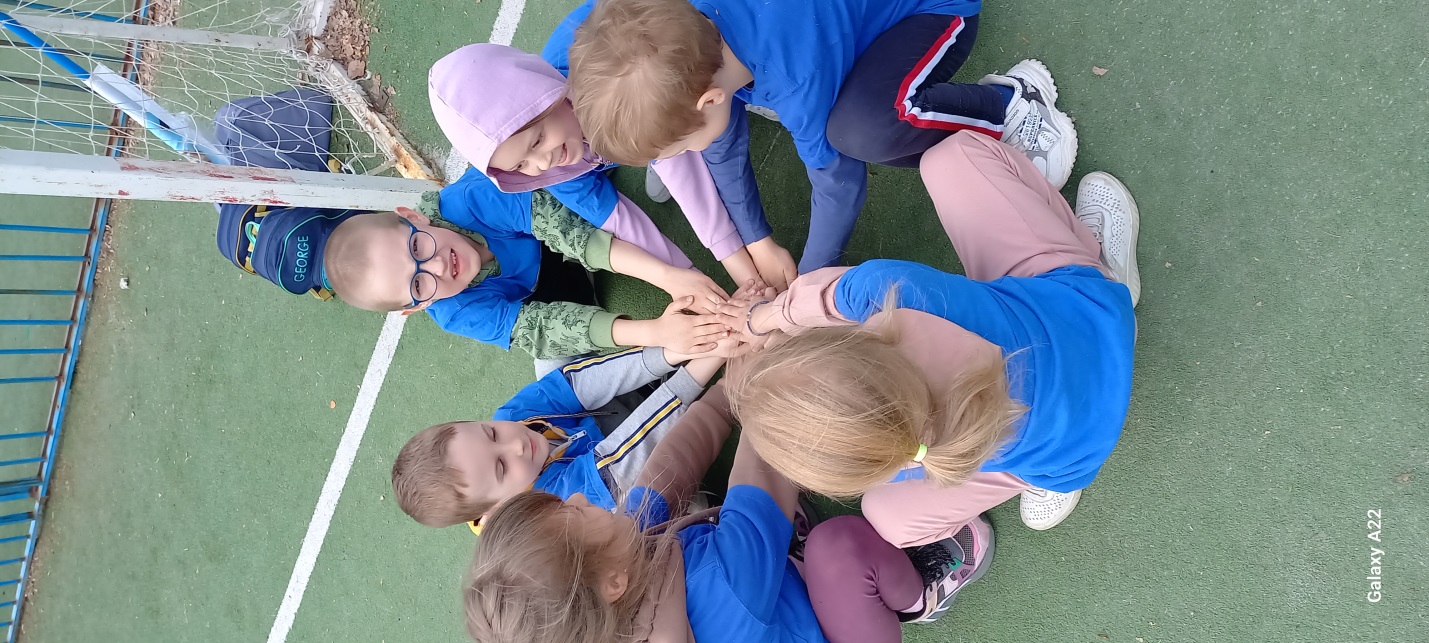 